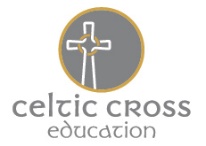 Swimming Data – Year 6 Cohort 2018 – 2019